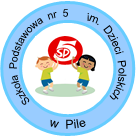 Szkoła Podstawowa nr 5im. Dzieci Polskich w Pileal. Niepodległości 18; 64-920 PiłaTel. 67-212-33-78e-mail: sekretariat@sp5.pila.pl……………………………………………………………………………………				                     (Imię i nazwisko wnioskodawcy – rodzica kandydata)			                       ………………………………………………………………………………………………………………………………………..                       (Adres do korespondencji)								DyrektorSzkoły Podstawowej nr 5im. Dzieci Polskich w Pilealeja Niepodległości 1864- 920 PIŁAZgłoszenie dziecka do klasy pierwszej obwodowej szkoły podstawowejI – Dane osobowe kandydata i rodziców*Oświadczam, pod rygorem odpowiedzialności karnej, że podane we wniosku dane są zgodne z aktualnym stanem faktycznym.*Ilekroć w niniejszym dokumencie jest mowa o rodzicach dziecka, należy przez to rozumieć także prawnych opiekunów lub osoby sprawujące pieczę zastępczą.Tabelę należy wypełnić komputerowo lub czytelnie literami drukowanymi.Oświadczenie rodziców o ich adresie zamieszkania (pełen adres)Oświadczenia wnioskodawcyZgodnie z ustawą z dnia 30 sierpnia 2019 r. o ochronie danych osobowych (Dz. Ustaw z 2019, poz. 1781) oraz zgodnie z Rozporządzeniem Parlamentu Europejskiego i Rady (UE) 2016/679 z dnia 27 kwietnia 2016 r. w sprawie ochrony osób fizycznych w związku z przetwarzaniem danych osobowych i w sprawie swobodnego przepływu takich danych oraz uchylenia dyrektywy 95/46/WE (RODO). Przyjmuję do wiadomości,  że:Administratorem danych osobowych  jest Szkoła Podstawowa nr 5 im. Dzieci Polskich w Pile aleja Niepodległości 18 64- 920 Piła,Administratorem Bezpieczeństwa Informacji jest Dawid Nogaj email: d.nogaj@bezpieczne-dane.eudane będą wykorzystywane wyłącznie w celu przeprowadzenia rekrutacji do szkoły,dane nie będą udostępniane podmiotom innym niż upoważnione na podstawie przepisów prawa, przysługuje mi prawo dostępu do danych, ich sprostowania, usunięcia lub ograniczenia przetwarzania oraz prawo do wniesienia sprzeciwu wobec przetwarzania, a także prawo do przenoszenia danych,przysługuje mi prawo do cofnięcia wyrażonej zgody w dowolnym momencie (powyższe nie wpływa na zgodność z prawem przetwarzania, którego dokonano na podstawie wyrażonej zgody - przed jej cofnięciem),mam prawo wniesienia skargi do GIODO gdy uznam, iż przetwarzanie podanych danych osobowych narusza przepisy ogólnego rozporządzenia o ochronie danych osobowych z dnia 27 kwietnia 2016 r.,podanie danych jest obowiązkowe i wynika z Ustawy z dnia 14 grudnia 2016 r. - Prawo oświatowe (Dz.U. 2017 poz. 59).Oświadczam, że dziecko będzie/nie będzie*  uczęszczać na lekcje religii.Wyrażam/nie wyrażam*  zgody na przetwarzanie danych osobowych dziecka na potrzeby rekrutacji.  (Zgoda na wykorzystanie wizerunku dziecka po zakończeniu rekrutacji). Piła, dnia …………………………				…………………………………………………………………….		     					 (Czytelny podpis rodziców)____________________* Niepotrzebne skreślić.
Dane osobowe stwierdzono na podstawie dokumentu potwierdzającego tożsamość wnioskodawcy oraz aktu urodzenia dziecka.Piła, dnia …………………………			         …………………………………………………………………….		     				 (Czytelny podpis osoby przyjmującej wniosek)1.Imię/Imiona i nazwisko kandydata
2.Data  urodzenia
3.Miejsce urodzenia (do uzupełnienia po przyjęciu dziecka)4.PESEL kandydataW przypadku braku PESEL – seria i numer paszportu lub innego dokumentu potwierdzającego tożsamość4.PESEL kandydataW przypadku braku PESEL – seria i numer paszportu lub innego dokumentu potwierdzającego tożsamość5. Imiona i nazwiska:*- rodziców kandydataMatkiMatkiMatki5. Imiona i nazwiska:*- rodziców kandydataOjcaOjcaOjca6.Adres stałego zameldowania kandydata(do uzupełnienia po przyjęciu dziecka)Kod pocztowy 
i miejscowośćKod pocztowy 
i miejscowośćKod pocztowy 
i miejscowośćKod pocztowy 
i miejscowośćKod pocztowy 
i miejscowość6.Adres stałego zameldowania kandydata(do uzupełnienia po przyjęciu dziecka)UlicaUlicaUlicaUlicaUlica6.Adres stałego zameldowania kandydata(do uzupełnienia po przyjęciu dziecka)Nr domu/ nr mieszkaniaNr domu/ nr mieszkaniaNr domu/ nr mieszkaniaNr domu/ nr mieszkaniaNr domu/ nr mieszkania7.Numery telefonów i adres poczty elektronicznej rodziców kandydata 
(CZYTELNIE)MatkiMatkiMatkiMatkiMatkitelefon
telefon
telefon
7.Numery telefonów i adres poczty elektronicznej rodziców kandydata 
(CZYTELNIE)MatkiMatkiMatkiMatkiMatkie-maile-maile-mail7.Numery telefonów i adres poczty elektronicznej rodziców kandydata 
(CZYTELNIE)OjcaOjcaOjcaOjcaOjcatelefontelefontelefon7.Numery telefonów i adres poczty elektronicznej rodziców kandydata 
(CZYTELNIE)OjcaOjcaOjcaOjcaOjcae-maile-maile-mailMatki:Podpis:Ojca:Podpis: